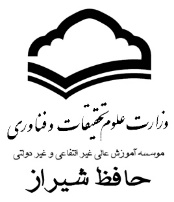 جدول ترم بندی دوره کارشناسی پیوسته روانشناسینیم سال اولردیفکد درسنام درسواحد نظریواحد عملیجمع واحدنوعواحدپیش نیازنیم سال اول11928601مباحث اساسی در روانشناسی12*2اصلی*نیم سال اول21928633مبانی راهنمایی و مشاوره2*2اصلی*نیم سال اول31928604مبانی جامعه شناسی2*2اصلی*نیم سال اول41928606آمار توصیفی2*2اصلی*نیم سال اول51928609فیزیولوژی اعصاب و غدد2*2اصلی*نیم سال اول61928603تاریخ و مکاتب روانشناسی و نقد آن2*2اصلی*نیم سال اول72زبان پیش2*2پیش*نیم سال اول81003فارسی عمومی3*3عمومی*نیم سال اولجمع واحدهای دروسجمع واحدهای دروسجمع واحدهای دروس17نیم سال دومردیفکد درسنام درسواحد نظریواحد عملیجمع واحدنوعواحدپیش نیازنیم سال دوم11928602مباحث اساسی در روانشناسی22*2اصلیمباحث اساسی در روانشناسی1نیم سال دوم21928615معرفت شناسی2*2اصلی*نیم سال دوم31928610احساس و ادراک2*2اصلیفیزیولوژی اعصاب و غددنیم سال دوم41928606آمار استنباطی3*3اصلیآمار توصیفینیم سال دوم51928643راهنمایی و مشاوره تحصیلی و شغلی2*2تخصصیمبانی راهنمایی و مشاورهنیم سال دوم61928605روانشناسی از دیدگاه اندیشمندان مسلمان2*2اصلی*نیم سال دوم71005اندیشه اسلامی 12*2عمومی*نیم سال دوم81002زبان عمومی3*3عمومی*نیم سال دوم91006تربیت بدنی 1*11عمومی*نیم سال دومجمع واحدهای دروسجمع واحدهای دروسجمع واحدهای دروس19نیم سال سومردیفکد درسنام درسواحد نظریواحد عملیجمع واحدنوعواحدپیش نیازنیم سال سوم11928613روانشناسی تحولی 12*2اصلیمباحث اساسی در روانشناسی2نیم سال سوم21928622روانشناسی اجتماعی2*2اصلیمباحث اساسی در روانشناسی2 و تاریخ و مکاتب روانشناسینیم سال سوم31928611روانشناسی فیزیولوژیک2*2اصلیاحساس و ادراکنیم سال سوم41928608روش تحقیق**3اصلیآمار استنباطینیم سال سوم51928623متون روانشناسی به انگلیسی 12*2اصلیمباحث اساسی در روانشناسی2نیم سال سوم61928616آشنایی با فلسفه اسلامی2*2اصلیمعرفت شناسینیم سال سوم71928618روانشناسی شناختی2*2اصلیمباحث اساسی‌در روانشناسی2 و احساس و ادراکنیم سال سوم81928619روانشناسی دین2*2اصلیمباحث اساسی در روانشناسی2نیم سال سوم91011اندیشه اسلامی 22*2عمومی*نیم سال سومجمع واحدهای دروسجمع واحدهای دروسجمع واحدهای دروس19نیم سال چهارمردیفکد درسنام درسواحد نظریواحد عملیجمع واحدنوعواحدپیش نیازنیم سال چهارم11928614روانشناسی تحولی 22*2اصلیروانشناسی تحولی 1نیم سال چهارم21928627روانشناسی یادگیری2*2اصلیمباحث اساسی در روانشناسی2نیم سال چهارم31928612انگیزش و هیجان2*2اصلیروانشناسی فیزیولوژیکنیم سال چهارم41928625روانشناسی تجربی*3اصلیروانشناسی فیزیولوژیکنیم سال چهارم51928629آموزه های روانشناسی در قرآن و حدیث 12*2اصلیمباحث اساسی در روانشناسی2نیم سال چهارم61928644روانشناسی اجتماعی کاربردی2*2تخصصیروانشناسی اجتماعینیم سال چهارم81968621فلسفه علم روانشناسی2*2اصلیمباحث اساسی در روانشناسی2نیم سال چهارم91004اخلاق و تربیت اسلامی2*2عمومی*نیم سال چهارم101014آیین نگارش و ویرایش2*2اجباری*نیم سال چهارمجمع واحدهای دروسجمع واحدهای دروسجمع واحدهای دروس19نیم سال پنجمردیفکد درسنام درسواحد نظریواحد عملیجمع واحدنوعواحدپیش نیازنیم سال پنجم11928631آسیب روانی 12*2اصلیروانشناسی تحولی 2نیم سال پنجم21928617روانشناسی شخصیت2*2اصلیروانشناسی تحولی 2نیم سال پنجم3198226روانسنجی2*2اصلیآمار استنباطینیم سال پنجم41928628روانشناسی تربیتی2*2اصلیروانشناسی یادگیرینیم سال پنجم51928647روانشناسی کودکان با نیازهای ویژه 12*2تخصصیروانشناسی تحولی 2نیم سال پنجم61928645آسیب شناسی اجتماعی2*2تخصصیروانشناسی اجتماعیکاربردینیم سال پنجم71928646روانشناسی صنعتی و سازمانی2*2تخصصیمباحث اساسی در روانشناسی2نیم سال پنجم81928630آموزه های روانشناسی در قرآن و حدیث 22*2اصلیآموزه های روانشناسی در قرآن و حدیث 1نیم سال پنجم91008انقلاب اسلامی ایران2*2عمومی*نیم سال پنجم101000روش تحقیق*11اجباری*نیم سال پنجمجمع واحدهای دروسجمع واحدهای دروسجمع واحدهای دروس19نیم سال ششمردیفکد درسنام درسواحد نظریواحد عملیمع واحدنوعواحدپیش نیازنیم سال ششم11928632آسیب روانی 22*2اصلیآسیب روانی1نیم سال ششم21928652روانشناسی جنسیت2*2اختیاریروانشناسی تحولی 2نیم سال ششم31928620کاربرد کامپیوتر در روانشناسی*2اصلیروش تحقیق در روانشناسینیم سال ششم41928624متون روانشناسی به انگلیسی 22*2اصلیمتون روانشناسی به انگلیسی 1نیم سال ششم51928648روانشناسی کودکان با نیازهای ویژه 22*2تخصصیروانشناسی کودکان با نیازهای ویژه 1نیم سال ششم61928641نظریه های مشاوره و رواندرمانی2*2تخصصیروانشناسی شخصیتنیم سال ششم71928640روانشناسی و مشاوره خانواده22تخصصیروانشناسی شخصیتنیم سال ششم81007تاریخ اسلام22عمومی*نیم سال ششم91033ورزش 111عمومی*نیم سال ششمجمع واحدهای دروسجمع واحدهای دروسجمع واحدهای دروس17نیم سال هفتمردیفکد درسنام درسواحد نظریواحد عملیجمع واحدنوعواحدپیش نیازنیم سال هفتم11928634آزمون های روانشناختی 12تخصصیآسیب روانی 2نیم سال هفتم21928638روانشناسی سلامت22تخصصیآسیب روانی 2نیم سال هفتم31928651پژوهش در روانشناسی33تخصصی*نیم سال هفتم41928639آسیب شناسی روانی کودک و نوجوان22تخصصیروانشناسی تحولی 2نیم سال هفتم51928649توانبخشی کودکان با نیازهای ویژه22تخصصیروانشناسی کودکان با نیازهای ویژه 2نیم سال هفتم61928653مدیریت استرس22اختیاریآسیب روانی 2نیم سال هفتم71928641فنون مشاوره و رواندرمانی2تخصصینظریه های مشاوره و رواندرمانینیم سال هفتم81010متون اسلامی22عمومی*نیم سال هفتمجمع واحدهای دروسجمع واحدهای دروسجمع واحدهای دروس17نیم سال هشتمردیفکد درسنام درسواحد نظریواحد عملیجمع واحدنوعواحدپیش نیازنیم سال هشتم11928635آزمون های روانشناختی 22تخصصیآزمون های روانشناختی 1نیم سال هشتم21928650شیوه های اصلاح و تغییر رفتار2تخصصیآسیب روانی2نیم سال هشتم31928636بهداشت روانی22تخصصیآسیب روانی2نیم سال هشتم41928636اصول روانشناسی بالینی22تخصصیآسیب روانی2نیم سال هشتم51928654اخلاق حرفه ای22اختیاریفنون مشاوره و رواندرمانینیم سال هشتم61928655روانشناسی اعتیاد22اختیارینیم سال هشتم71928656روانشناسی سالمندی22اختیاریروانشناسی تحولی 2نیم سال هشتم81031دانش خانواده و جمعیت22عمومی*نیم سال هشتمجمع واحدهای دروسجمع واحدهای دروسجمع واحدهای دروس16